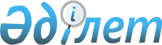 О внесении изменений в постановления Правительства Республики Казахстан от 14 декабря 2006 года N 1204 и от 15 декабря 2006 года N 1220Постановление Правительства Республики Казахстан от 26 ноября 2007 года N 1135



      В целях реализации 
 Закона 
 Республики Казахстан от 8 декабря 2006 года "О республиканском бюджете на 2007 год" Правительство Республики Казахстан 

ПОСТАНОВЛЯЕТ

:




      1. Внести в некоторые решения Правительства Республики Казахстан следующие изменения:




      1) в 
 постановлении 
 Правительства Республики Казахстан от 14 декабря 2006 года N 1204 "О реализации Закона Республики Казахстан "О республиканском бюджете на 2007 год":



      
 приложение 7 
 к указанному постановлению изложить в новой редакции согласно приложению к настоящему постановлению;




      2) в 
 постановлении 
 Правительства Республики Казахстан от 15 декабря 2006 года N 1220 "Об утверждении паспортов республиканских бюджетных программ на 2007 год":



      в 
 приложении 169 
 к указанному постановлению:



      пункт 7 изложить в следующей редакции:



      "7. Ожидаемые результаты выполнения бюджетной программы:



      Прямой результат:



      1806 инвалидам предоставление услуг специалистов жестового языка, 1873 индивидуальных помощника будут обеспечивать инвалидов своими услугами, 8683 инвалида будут обеспечены обязательными гигиеническими средствами, из них по областям и городам:



      Акмолинской - 105, 92, 664;



      Актюбинской - 10, 53, 745;



      Алматинской - 25,102, 728;



      Атырауской - 52, 60, 363;



      Восточно-Казахстанской - 152, 53, 819;



      Жамбылской - 70, 62, 164;



      Западно-Казахстанской - 150, 535, 594;



      Карагандинской - 181, 137, 442;



      Кызылординской - 123, 126, 783;



      Костанайской - 249, 58, 501;



      Мангистауской - 37, 27, 293;



      Павлодарской - 166, 64, 157;



      Северо-Казахстанской - 100, 45, 430;



      Южно-Казахстанской - 151, 86, 842;



      Астане - 152, 300, 324;



      Алматы - 83, 73, 834 соответственно.



      Конечный результат: расширение доступности и качества предоставляемых услуг по социальной реабилитации инвалидов.



      Финансово-экономический результат: в среднем услуги индивидуального помощника будут предоставлены на сумму 10188 тенге в месяц, специалиста жестового языка - 37913 тенге в год за 30 часов сурдоперевода, обязательных гигиенических средств - 2912 тенге в месяц.



      Своевременность: ежемесячно.



      Качество: принятые меры будут способствовать интеграции инвалидов в общество.".




      2. Настоящее постановление вводится в действие со дня подписания.

      

Премьер-Министр




      

Республики Казахстан


Приложение         



к постановлению Правительства



Республики Казахстан    



от 26 ноября 2007 года N 1135

Приложение 7       



к постановлению Правительства



Республики Казахстан    



от 14 декабря 2006 года N 1204




 

 Распределение сумм целевых текущих трансфертов областным




 бюджетам, бюджетам городов Астаны и Алматы на обеспечение




    нуждающихся инвалидов обязательными гигиеническими




 средствами и предоставление услуг специалистами жестового




     языка, индивидуальными помощниками в соответствии




     с индивидуальной программой реабилитации инвалида


                                                тыс. тенге

					© 2012. РГП на ПХВ «Институт законодательства и правовой информации Республики Казахстан» Министерства юстиции Республики Казахстан
				
N



п/п

Наименование



областей и городов

Сумма



расходов

Обязательные



гигиеничес-



кие средства

Предостав-



ление услуг



индивидуаль-



ными



помощниками

Предостав-



ление услуг



специалиста-



ми жестового



языка

1

2

3

4

5

6

Всего

600852

303402

228979

68471

1.

Акмолинская область

40309

25500

12069

2740

2.

Актюбинская область

46714

41264

5237

213

3.

Алматинская область

39639

27836

10559

1244

4.

Атырауская область

21250

15790

4747

713

5.

Восточно-



Казахстанская



область

43014

28453

9201

5360

6.

Жамбылская область

17947

8700

6067

3180

7.

Западно-



Казахстанская



область

44148

16013

22386

5749

8.

Карагандинская область

75906

31246

36715

7945

9.

Костанайская область

32781

15125

12166

5490

10.

Кызылординская область

38925

11024

22582

5319

11.

Мангистауская область

17003

11186

4967

850

12.

Павлодарская область

28271

7913

12925

7433

13.

Северо-



Казахстанская



область

32500

17809

10303

4388

14.

Южно-Казахстанская



область

56261

24552

24157

7552

15.

город Алматы

31772

16891

11246

3635

16.

город Астана

34412

4100

23652

6660
